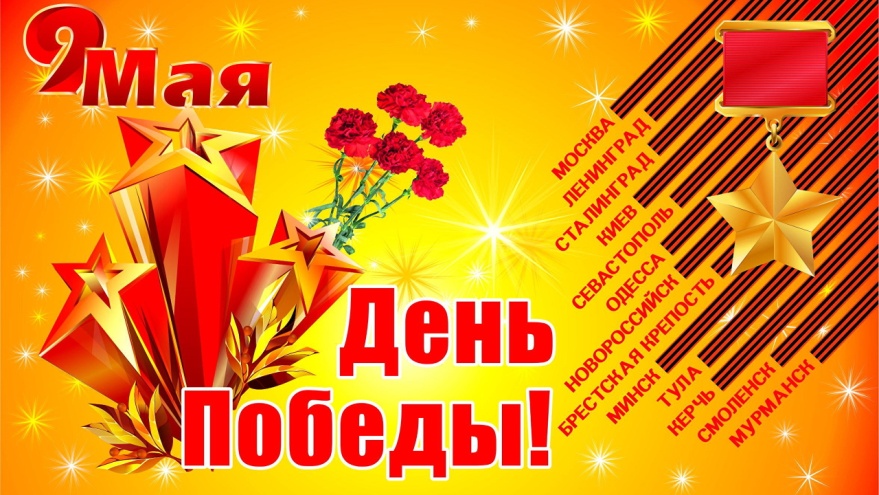 ПАМЯТКА АНТИТЕРРОРИСТИЧЕСКОЙ БЕЗОПАСНОСТИУважаемые жители и гости Карымского района!В период празднования «9 мая – Дня Победы в Великой Отечественной войне» и каникул будьте бдительны и осторожны во время массовых мероприятий, поездках на транспорте и в быту. Обнаружив забытую и бесхозную вещь в общественном месте (на улице, в подъезде, в магазине, торговом центре, кинотеатре, в общественном транспорте и т.д.): не пытайтесь заглянуть в неё и проверить содержимое, не трогайте, не вскрывайте, не пинайте ногами – в ней может находиться взрывное устройство; зафиксируйте место и время её обнаружения;привлеките внимание находящихся поблизости сотрудников полиции, охраны и обычных граждан;постарайтесь сделать так, чтобы прохожие отошли как можно дальше;дождитесь прибытия оперативно-следственной группы, не забывайте, что вы являетесь важным свидетелем. При нахождении в месте массового пребывания людей (на улице, парке, сквере, торговом центре, кинотеатре и т.д.):будьте бдительны, держитесь в стороне от скопления групп людей;обращайте внимание на подозрительных людей, ведущих себя либо чрезмерно осторожно, либо наоборот – привлекая к себе излишнее внимание;сторонитесь и фиксируйте регистрационные номера транспортных средств, припаркованных с явными нарушениями правил дорожного движения, старайтесь запоминать приметы лиц, производящих погрузку и выгрузку из этих автомобилей грузов в мешках, ящиках, коробках, упаковках и т.п.;в случае возникновения беспорядков при проведении общественных мероприятий, не поддавайтесь панике, спокойно покиньте место происшествия; если вдруг началась активизация сил безопасности и правоохранительных органов, ни в коем случае не проявляйте любопытства, идите в противоположную сторону, но не бегом, чтобы Вас не приняли за нарушителя, при этом беспрекословно выполняйте требования сотрудников полиции;при взрыве или начале стрельбы немедленно падайте на землю, лучше под прикрытие (бордюр, торговую палатку, машину и т.п.), для большей безопасности накройте голову руками, и при первой же возможности покиньте место происшествия, не создавая при этом «давку» людей. О всех подозрительных предметах, людях и происшествиях немедленно сообщите в Единую дежурную диспетчерскую службу Администрации муниципального района «Карымский район» по т. 8(30234)  3-30-00, дежурную часть ОМВД России по Карымскому району по телефону т. 8(30234) 3-14-62, отдел ФСб России в п. Карымское 8(30234) 3-11-30, либо позвоните 112. ПОМНИТЕ! Соблюдение указанных правил поможет сохранить вам жизнь и здоровье! Администрация муниципального района «Карымский район» поздравляет Вас с праздником 9 Мая Дня - Победы в Великой Отечественной войне!!!!